MODELO DE VERIFICAÇÃO EM BRANCO DA FOLHA DE PAGAMENTOS	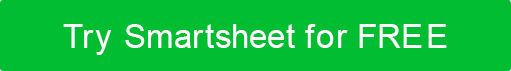 NOME DO EMPREGADORRua Principal 123, Cidade, NY 11101 |  (987) 654-3210 |  webaddress.comNOME DO EMPREGADORRua Principal 123, Cidade, NY 11101 |  (987) 654-3210 |  webaddress.comNOME DO EMPREGADORRua Principal 123, Cidade, NY 11101 |  (987) 654-3210 |  webaddress.comP A Y S T U BINÍCIO DO PAGAMENTO PDPAGAR PD ENDDATA DO PROBLEMAVERIFIQUE NÃO.P A Y S T U BE M P L O Y E E I N F O R M A T I O NE M P L O Y E E I N F O R M A T I O NE M P L O Y E E I N F O R M A T I O NE M P L O Y E E I N F O R M A T I O NNOME DO FUNCIONÁRIOID DO FUNCIONÁRIOENDEREÇODEPARTAMENTOENDEREÇODATA DE BENEFÍCIOSE A R N I N G SE A R N I N G SE A R N I N G SE A R N I N G SE A R N I N G SDESCRIÇÃO DO PAGAMENTOHORASTAXATOTALYTDSALÁRIO BRUTOSALÁRIO BRUTOSALÁRIO BRUTOD E D U C T I O N SD E D U C T I O N SD E D U C T I O N SN E T P A Y DESCRIÇÃOQUANTIDADEYTDTOTALDEDUÇÕES TOTAISP A Y S T U BINÍCIO DO PAGAMENTO PDPAGAR PD ENDDATA DO PROBLEMAVERIFIQUE NÃO.P A Y S T U BE M P L O Y E E I N F O R M A T I O NE M P L O Y E E I N F O R M A T I O NE M P L O Y E E I N F O R M A T I O NE M P L O Y E E I N F O R M A T I O NNOME DO FUNCIONÁRIOID DO FUNCIONÁRIOENDEREÇODEPARTAMENTOENDEREÇODATA DE BENEFÍCIOSE A R N I N G SE A R N I N G SE A R N I N G SE A R N I N G SE A R N I N G SDESCRIÇÃO DO PAGAMENTOHORASTAXATOTALYTDSALÁRIO BRUTOSALÁRIO BRUTOSALÁRIO BRUTOD E D U C T I O N SD E D U C T I O N SD E D U C T I O N SN E T P A Y DESCRIÇÃOQUANTIDADEYTDTOTALDEDUÇÕES TOTAISP A Y S T U BINÍCIO DO PAGAMENTO PDPAGAR PD ENDDATA DO PROBLEMAVERIFIQUE NÃO.P A Y S T U BE M P L O Y E E I N F O R M A T I O NE M P L O Y E E I N F O R M A T I O NE M P L O Y E E I N F O R M A T I O NE M P L O Y E E I N F O R M A T I O NNOME DO FUNCIONÁRIOID DO FUNCIONÁRIOENDEREÇODEPARTAMENTOENDEREÇODATA DE BENEFÍCIOSE A R N I N G SE A R N I N G SE A R N I N G SE A R N I N G SE A R N I N G SDESCRIÇÃO DO PAGAMENTOHORASTAXATOTALYTDSALÁRIO BRUTOSALÁRIO BRUTOSALÁRIO BRUTOD E D U C T I O N SD E D U C T I O N SD E D U C T I O N SN E T P A Y DESCRIÇÃOQUANTIDADEYTDTOTALDEDUÇÕES TOTAIS